こころの授業　ワークシート　　　　　　　　　　　　　　　　　　　　　　　年　　　　組　　　　番　　名前：　　　　　　　　　　　　　　　【ワーク①】自分にとってのストレッサーとストレス反応を考えよう。【ワーク②】あなたが普段しているストレスコーピング（対処方法）を５個以上、挙げよう。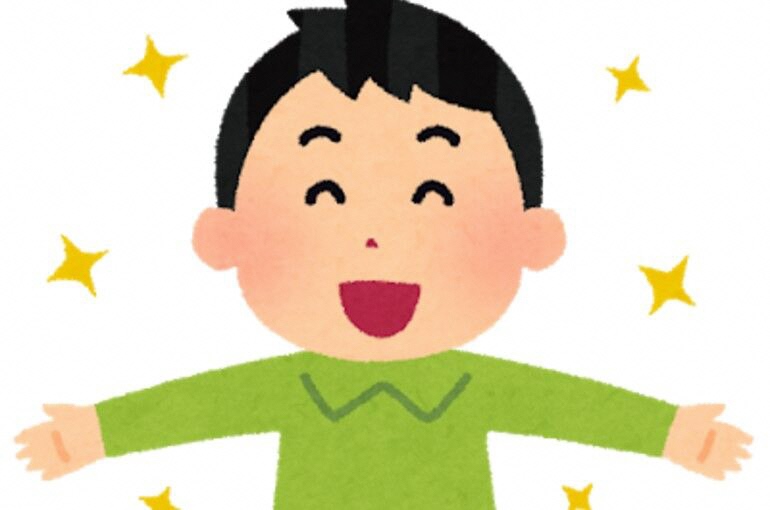 【ワーク③】心が強いとは、どのような人やどんな特徴があるか考えよう。【振り返り】今日の授業の感想を書きましょう。